Старшая логопедическая группа №6.Конспект НОД «Наши пернатые друзья!»Воспитатель: Краснова Елена НиколаевнаЦели: Вызвать сочувствие к голодающим и замерзающим зимой птицам, формировать заботу о них, расширить знания детей о птицах, обратить внимание детей на трудное существование птиц, воспитывать бережное к ним отношение; выявить познавательные интересы детей и развивать их творческие способности.Задачи: формировать обобщенное представление о зимующих и перелётных птицах, углубить представление о причинах отлёта птиц; умение сочувствовать, сопереживать зимующим птицам, накормить их; выделять их характерные особенности, воспитать осознанно-правильное отношение к природе.Оборудование:  кормушки с кормом, карточки с изображением птиц, аудиозаписи голосов птиц.Предварительная работа: подбор познавательного материала, стихов, работа с родителями в группах: конструирование кормушек, заготовка кормов для птиц.Актуальность работы: Мы видим птиц каждый день, привыкли к ним, не обращаем на них внимание и не задумываемся над тем, какова их роль в природе. А ведь именно от птиц во многом зависит, будут ли зеленеть наши сады и парки. Верными защитниками растений от вредителей в городе становятся птицы. Зима трудное время для птиц. Больше всего зимой они гибнут не от холода, а от голода. Мы им поможем зимой, а весной и летом они  отблагодарят нас.Ход занятияВоспитатель беседует с детьми о том, что зима вступила в свои права: дуют холодные ветры, мороз сковал землю, кругом лежит снег, голые деревья скрипят от холода.— А как живется зимой птицам? (Холодно птицам, насекомые в зимней спячке, плоды, ягоды, семена трав — под снегам. Мало корма находят птицы зимой. С утра до вечера ищут себе крохи пропитания. Пуховые, теплые, перьевые шубки птиц защищают от холода, но не от голода.)В суровые годы из десяти синиц за зиму выживает только одна. Девять погибают от голода.— Жалко? (Очень жалко!)— Послушайте стихотворение Н. Грибачева.Ну, морозы, ну, морозы.Нос наружу — ой-ой-ой!Даже белые березыВ серой корке ледяной.Даже белки-непоседкиВ ожидании теплаНе снуют на ветку с ветки,Не вылазят из дупла.И голодная синицаТихо плачет у окна:«Негде греться и кормиться,Ни козявки, ни зерна.День дымит морозной далью,Ночи стылы и темны,Замерзаю, голодаю.Не дожить мне до весны!»— Ребята, кто же сможет помочь голодающим птицам?Правильно, птицам на помощь должны прийти люди. И надо спешить! Дорог каждый час!— Послушайте продолжение стихотворения.И сказал Сережа: «Ладно!Потерпи недолгий срок…»И достал он из чуланаДлинный гвоздь и молоток.Похрустев по снежной корке,Где петлял следами лис,Закрепил у старой елкиНа пеньке фанерный лист.А на лист — зерна.А на лист — пшена.Конопли две горсти —Собирайтесь, гости!— Ребята, а вы хотите помочь птицам? А как?— Правильно, можно сделать и повесить кормушки.Воспитатель предлагает детям рисунки, на которых изображены разные варианты изготовления кормушек. Дети рассматривают кормушки, делятся опытом: какую кормушку они делали с родителями, где поместили, какие птицы прилетали, каким кормом кормили птиц.   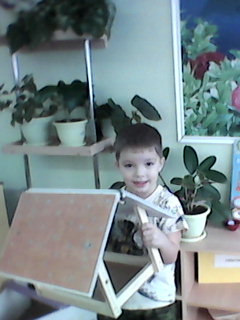 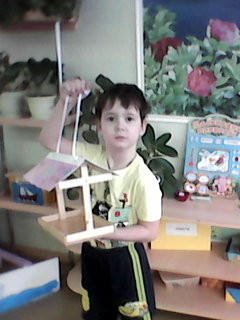 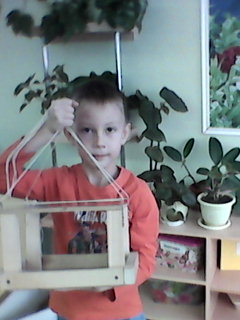 — Ребята, надо и на нашем участке развесить кормушки и подкармливать птиц.— Но чем мы будем их кормить? Хорошо, если летом собраны семена сорных трав, деревьев, плоды кустарников. А если не собраны? Что делать? Надо сказать, что в зимнее время птицы становятся менее разборчивы в еде и едят то, что летом никогда бы не стали есть. Поэтому для подкормки птиц годится пища с нашего стола. Можно повесить кусочки несоленого сала,  творога. Можно предложить птицам остатки крупяной каши и крошки хлеба. Вороны любят очистки от овощей и любую пищу, воробьи крупу, семена, хлеб. Снегири -семечки арбуза, тыквы; свиристели — рябину, маслины; голуби — крупу, хлеб.— Чтобы правильно кормить птиц, необходимо соблюдать некоторые правила:—    во время подкормки не сорить, не оставлять на улице полиэтиленовые пакеты, жестяные банки, коробки;—    подкармливать в одном и том же месте, желательно в одно и то же время, птицы будут сами прилегать к этому времени;—    кормить птиц регулярно, ежедневно, нельзя подкармливать время от времени, именно в морозы нужна пища каждый день, чтобы птицам выжить;—    корма класть немного, именно для того, чтобы подкормить, поддержать в трудное время.Воспитатель говорит, что во время кормления птиц интересно за ними понаблюдал, как они быстро слетаются, как будто сообщают друг другу.— Какой внешний вид у птиц? Какое поведение? Что едят разные птицы?— Если стоять тихо, не двигаясь, не шумя, можно открыть для себя множество птичьих тайн.—    Ребята, послушайте стихотворение А. Яшина.Покормите птиц зимой.Пусть со всех концовК вам слетятся, как домой,Стайки на крыльцо.Небогаты их корма,Горсть одна нужна,Горсть одна — и не страшнаБудет им зима.Сколько гибнет их —Не счесть, видеть тяжело!А ведь в нашем сердце естьИ для них тепло.Разве можно забывать:Улететь могли,А остались зимоватьЗаодно с людьми…— Если мы позаботимся о птицах зимой, летом птицы позаботятся о наших садах, лесах, парках и т.д.— Каких зимующих птиц вы знаете? (Воробьи, голуби, синицы, галки, сороки, вороны, снегири, дятлы, свиристели и т.д.)Зимующие птицы с нашей помощью доживут до весны.По небу весело скользя,Летят пернатые друзьяИ пропоют, чирикая:«Спасибо вам великое!»(К. Мухаммали) Заключение и вывод.Птиц  губит не голод, а холод. А самое главное, что все мы им можем помочь, развесив кормушки и насыпать в них корм. А птицы не останутся в долгу, летом они защищают растения от вредителей.      	